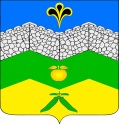 администрация адагумского сельского поселения крымского района                              ПОСТАНОВЛЕНИЕот 12.12.2016г.	             № 467                                                               хутор  АдагумО внесении изменений в постановление Адагумского сельского поселения Крымского района от 01.10.2015 г № 214 «Об утверждении административного регламента предоставления муниципальной услуги «Предоставление в аренду без проведения торгов земельного участка, который находится в государственной или муниципальной собственности, на котором расположен объект незавершенного строительства»Руководствуясь протестом заместителя Крымского межрайонного прокурора от 18 ноября 2016 года №7-02-2016/10628, в целях приведения регламентированной процедуры при предоставлении муниципальной услуги по предоставлению в аренду земельного участка, на котором расположен объект незавершенного строительства, без проведения торговв соответствие с  Земельным кодексом Российской Федерации,Федеральным законом от 27.07.2010 г № 210-ФЗ «Об организации предоставления государственных и муниципальных услуг», п о с т а н о в л я ю:1. Внести в постановление Адагумского сельского поселения Крымского района от 01.10.2015 г № 214 «Об утверждении административного регламента предоставления муниципальной услуги «Предоставление в аренду без проведения торгов земельного участка, который находится в государственной или муниципальной собственности, на котором расположен объект незавершенного строительства» следующие изменения: - В раздел «Стандарт предоставления муниципальной услуги» добавить подпункт 2.4.1.:«Если объект незавершенного строительства расположен на земельном участке, находящемся в государственной или муниципальной собственности, и право собственности на указанный объект зарегистрировано до 1 марта 2015 года или такой земельный участок предоставлен до 1 марта 2015 года в аренду, собственник указанного объекта имеет право приобрести такой земельный в аренду сроком на три года однократно для завершения его строительства без проведения торгов».- п. 2.33. дополнить словами:«Вход в здание также должен быть оборудован удобной лестницей с поручнями, пандусами для беспрепятственного передвижения граждан»	- добавить п. 2.39 изменить и изложить в следующей редакции:«Места предоставления муниципальной услуги оборудуются с учетом требований доступности для инвалидов в соответствии с действующим законодательством Российской Федерации о социальной защите инвалидов, в том числе обеспечиваются:- условия для беспрепятственного доступа к объекту, на котором организовано предоставление услуг, к местам отдыха и предоставляемым услугам;- возможность самостоятельного передвижения по территории объекта, на котором организовано предоставление услуг, входа в такой объект и выхода из него, посадки в транспортное средство и высадки из него, в том числе с использованием кресла-коляски;- сопровождение инвалидов, имеющих стойкие расстройства функции зрения и самостоятельного передвижения, и оказание им помощи на объекте, на котором организовано предоставление услуг;- надлежащее размещение оборудования и носителей информации, необходимых для обеспечения беспрепятственного доступа инвалидов к объекту и предоставляемым услугам с учетом ограничений их жизнедеятельности;- дублирование необходимой для инвалидов звуковой и зрительной информации, а также надписей, знаков и иной текстовой и графической информации знаками, выполненными рельефно-точечным шрифтом Брайля, допуск сурдопереводчика и тифлосурдопереводчика;- допуск на объект, на котором организовано предоставление услуг, собаки-проводника при наличии документа, подтверждающего ее специальное обучение и выдаваемого в порядке, установленном законодательством Российской Федерации;- оказание работниками органа (учреждения), предоставляющего услуги населению, помощи инвалидам в преодолении барьеров, мешающих получению ими услуг наравне с другими органами».2. Настоящее постановления разместить на официальном сайте администрации Адагумского сельского поселения Крымского района в сети Интернет.3. Контроль за выполнением настоящего постановления оставляю за собой.4. Постановление вступает в силу со дня его обнародования.Глава Адагумского сельского поселения Крымского района   							    П.Д.Багмут